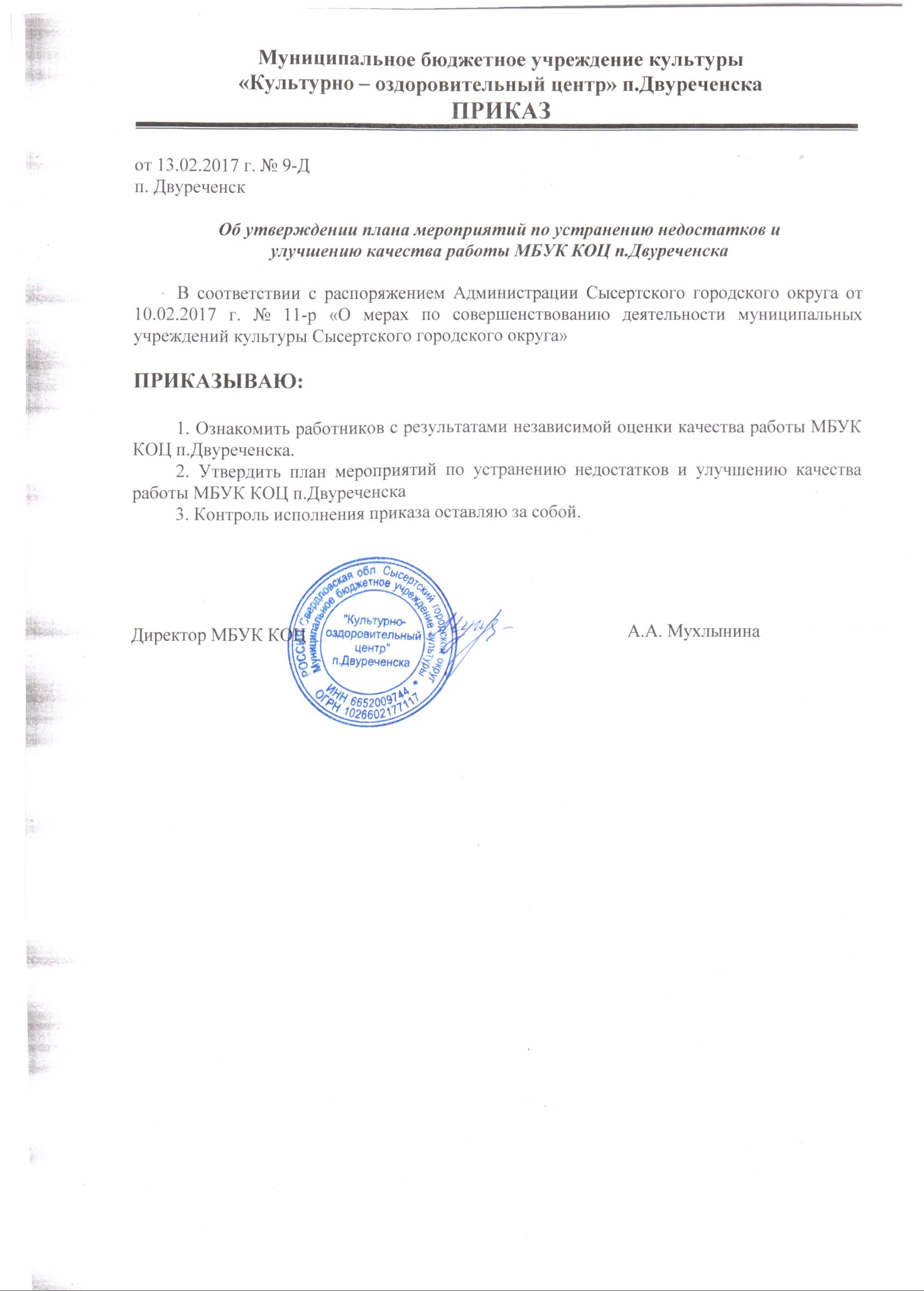  УТВЕРЖДЕНприказом Муниципального бюджетного учреждения культуры «Культурно-оздоровительного центра» п.Двуреченска от 13.02.2017 г. № 9-Д «Об утверждении плана мероприятий по устранению недостатков и улучшению качества работы МБУК КОЦ п.Двуреченска»ПЛАН МЕРОПРИЯТИЙпо устранению недостатков и улучшению качества работы МБУК КОЦ п.Двуреченска№ п/пНаименование мероприятияОснование реализации (результат независимой оценки качества)Срок реализацииОтветственныйРезультатПоказатели, характеризующие результат выполнения мероприятия1.Открытость и доступность информации об учрежденииОткрытость и доступность информации об учрежденииОткрытость и доступность информации об учрежденииОткрытость и доступность информации об учрежденииОткрытость и доступность информации об учрежденииОткрытость и доступность информации об учреждении1.1.Проанализировать состав, и разместить недостающую информацию о выполнении муниципального задания, отчетах о результатах деятельности учреждения на официальном сайте учрежденияПредложения Общественного совета Главы Сысертского городского округадо 01.03.2017 годаПопова С.А.,  администратор официального сайта учрежденияАктуальная и полная информация об учреждении, размещенная на официальном сайтеОбеспечение открытости и доступности информации об учреждении1.2.Продолжить работу по своевременной актуализации информации, размещенной на официальном сайте учреждения, группах в социальных сетях в телекоммуникационной сети «Интернет»мнение получателей услугпостоянноПопова С.А.,   администратор официального сайта учреждения,Янишевская Л.В., администратор групп учреждения в социальных сетяхАктуальная информация о деятельности учрежденияОбеспечение открытости и доступности информации об учреждении2.Комфортность условий предоставления услуг и доступность их полученияКомфортность условий предоставления услуг и доступность их полученияКомфортность условий предоставления услуг и доступность их полученияКомфортность условий предоставления услуг и доступность их полученияКомфортность условий предоставления услуг и доступность их полученияКомфортность условий предоставления услуг и доступность их получения2.1.Продолжить работу по сохранению и улучшению комфортных условий внутри учреждения:- поддержание чистоты помещений, особенно мест общего пользования;- проведение своевременного ремонта оборудования мест общего пользования;- проведение капитального ремонта системы отопления (бюджетное финансирование);- монтаж системы видеонаблюдения (бюджетное финансирование);- проведение текущего ремонта крыльца (силами учреждения)мнение получателей услугдо конца 2017 годаНикишина Н.С., начальник хозяйственного отделаКомфортность условий предоставления услугОбеспечение комфортности условий предоставления услуг2.2.Рассмотреть возможность электронногобронирования билетов на платные мероприятия учреждения через официальный сайт учрежденияПредложения Общественного совета Главы Сысертского городского округадо конца 2017 годаПопова С.А., администратор официального сайта учрежденияКомфортность условий предоставления услуг Обеспечение комфортности условий предоставления услуг и доступности их получения2.3.Обеспечить поддержание интерфейса официального сайта учреждения (включая все разделы сайта) в удобной версии для мобильных устройствмнение получателей услугпостоянноПопова С.А., администратор официального сайта учрежденияКомфортность условий предоставления услугОбеспечение комфортности условий предоставления услуг и доступности их получения3.Время ожидания предоставления услугиВремя ожидания предоставления услугиВремя ожидания предоставления услугиВремя ожидания предоставления услугиВремя ожидания предоставления услугиВремя ожидания предоставления услуги3.1Сохранить удобство графика работы учреждениямнение получателей услугпостоянноМухлынина А.А., директор МБУК КОЦ п.Двуреченска,Ананьина Т.И., заведующая Ключевским сельским домом культурыУдобный график работы учреждения для пользователей услугОбеспечение удобства пользования услугами учреждения4.Доброжелательность, вежливость, компетентность работников организации культурыДоброжелательность, вежливость, компетентность работников организации культурыДоброжелательность, вежливость, компетентность работников организации культурыДоброжелательность, вежливость, компетентность работников организации культурыДоброжелательность, вежливость, компетентность работников организации культурыДоброжелательность, вежливость, компетентность работников организации культуры4.1.Обеспечивать доброжелательность, вежливость и компетентность работников учреждениямнение получателей услугпостоянноМухлынина А.А., директорИсполнение работниками Кодекса этики, принятого в МБУК КОЦ п.ДвуреченскаОтсутствие жалоб и замечаний со стороны потребителей услуг к работникам учреждения5.Удовлетворенность качеством оказания услугУдовлетворенность качеством оказания услугУдовлетворенность качеством оказания услугУдовлетворенность качеством оказания услугУдовлетворенность качеством оказания услугУдовлетворенность качеством оказания услуг5.1.Провести опросы среди населения для выявления уровня удовлетворенности качеством проведения мероприятий и качеством оказания услуг в целом, в том числе выборочные опросымнение получателей услугежегодноМухлынина А.А., директорПроведение опросов, в том числе, выборочных,посетителей учреждения в целях получения актуальнойинформации об уровнеудовлетворенности качествомоказания и разнообразия услугПовышение уровня удовлетворенности качеством оказываемых услуг в соответствии с показателем «дорожной карты»5.2.Разместить информацию на официальном сайте учреждения, касающуюся порядка проведения независимой оценки качества муниципальных учреждений культуры Свердловской области, результаты независимой оценки качества МБУК КОЦ п.Двуреченска за 2016 год, предложения Общественного совета Главы Сысертского городского округа по устранению недостатков и улучшению качества работы, План МБУК КОЦ п.Двуреченска по устранению недостатков и улучшению качества работы, а также отчет о результатах выполнения Плана мероприятий по устранению недостатков и улучшению качества работыПредложения Общественного совета Главы Сысертского городского округаI квартал 2017 годаПопова С.А., администратор официального сайта учреждения,Мухлынина А.А., директорНаличие информации в полном объеме об итогах независимой оценки качества,план работы по устранению недостатков и улучшениюкачества работы учреждения, а также результат его выполнения
 Повышение уровня удовлетворенности качеством оказываемых услуг в соответствии с «дорожной картой»5.3.Провести анализ загруженности помещений для кружковой работы учреждения, выделив, при возможности, дополнительные помещения; содействовать в профильном обучении специалистов жанровой направленностимнение получателей услугдо декабря 2017 годаНикишина Н.С., начальник хозяйственного отдела,Мухлынина А.А., директорОбеспечение разнообразия творческих групп, кружков по интересамПовышение уровня удовлетворенности качеством оказываемых услуг в соответствии с «дорожной картой»5.4.Направлять специалистов учреждения на курсы повышения квалификации, семинары, обеспечить обучение специалистов в профильных учебных заведениях (Свердловский областной колледж искусств и культуры, Челябинский государственный институт культуры и искусств)мнение получателей услугв течение года, по мере необходимостиМухлынина А.А., директорОбеспечение высокого качества культурно-досуговых мероприятийПовышение уровня удовлетворенности качеством оказываемых услуг в соответствии с «дорожной картой»5.5.Приобрести основные средства: акустическую систему (бюджетное финансирование), радиомикрофоны (внебюджетное финансирование)мнение получателей услугдо конца 2017 годаНикишина Н.С., начальник хозяйственного отделаОбеспечение высокого качества культурно-досуговых мероприятийПовышение уровня удовлетворенности качеством оказываемых услуг в соответствии с «дорожной картой»